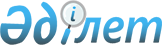 О бюджете сельского округа Иркол на 2020-2022 годыРешение Кармакшинского районного маслихата Кызылординской области от 27 декабря 2019 года № 296. Зарегистрировано Департаментом юстиции Кызылординской области 5 января 2020 года № 7167
      В соответствии с пунктом 2 статьи 9-1 кодекса Республики Казахстан от 4 декабря 2008 года "Бюджетный кодекс Республики Казахстан", пункта 2-7 статьи 6 Закона Республики Казахстан от 23 января 2001 года "О местном государственном управлении и самоуправлении в Республике Казахстан" Кармакшинский районный маслихат РЕШИЛ:
      1. Утвердить бюджет сельского округа Иркол на 2020-2022 годы согласно приложениям 1, 2 и 3 соответственно, в том числе на 2020 год в следующих объемах:
      1) доходы – 77 476 тысяч тенге, в том числе:
      налоговые поступления – 218 тысяч тенге;
      неналоговые поступления – 0;
      поступления от продажи основного капитала – 0;
      поступления трансфертов – 77 258 тысяч тенге;
      2) затраты – 77 476 тысяч тенге;
      3) чистое бюджетное кредитование – 0;
      4) сальдо по операциям с финансовыми активами – 0;
      5) дефицит (профицит) бюджета – 0;
      6) финансирование дефицита (использование профицита) бюджета – 0.
      2. Учесть, что в 2020 году объем бюджетной субвенций, передаваемый из районного бюджета в бюджет сельского округа Иркол установлен в размере 73 687 тысяч тенге.
      3. Утвердить перечень бюджетной программы на 2020 год, не подлежащих секвестру в процессе исполнения местного бюджета согласно приложению 4.
      4. Утвердить целевые трансферты, предусмотренные в бюджете сельского округа Иркол, на 2020 год за счет республиканского бюджета согласно приложению 5. 
      5. Настоящее решение вводится в действие с 1 января 2020 года и подлежит официальному опубликованию. Бюджет сельского округа Иркол на 2020 год Бюджет сельского округа Иркол на 2021 год Бюджет сельского округа Иркол на 2022 год Перечень бюджетной программы на 2020 год, не подлежащих секвестру в процессе исполнения местных бюджетов Целевые трансферты, предусмотренные в бюджете сельского округа Иркол, на 2020 год за счет республиканского бюджета
					© 2012. РГП на ПХВ «Институт законодательства и правовой информации Республики Казахстан» Министерства юстиции Республики Казахстан
				
      Председатель сессии Кармакшинского
районного маслихата

К. Раева

      Секретарь Кармакшинского
районного маслихата

М. Наятұлы
Приложение 1 к решению Кармакшинского районного маслихата от 27 декабря 2019 года № 296
Категория
Категория
Категория
Категория
Категория
Сумма, тысяч тенге
Класс
Класс
Класс
Класс
Сумма, тысяч тенге
Подкласс
Подкласс
Подкласс
Сумма, тысяч тенге
Специфика
Специфика
Сумма, тысяч тенге
Наименование
Наименование
Сумма, тысяч тенге
1.Доходы
1.Доходы
77476
1
Налоговые поступления
Налоговые поступления
218
04
Hалоги на собственность
Hалоги на собственность
218
1
Hалоги на имущество
Hалоги на имущество
4
3
Земельный налог
Земельный налог
62
4
Hалог на транспортные средства
Hалог на транспортные средства
152
2
Неналоговые поступления
Неналоговые поступления
0
3
Поступления от продажи основного капитала
Поступления от продажи основного капитала
0
4
Поступления трансфертов 
Поступления трансфертов 
77258
02
Трансферты из вышестоящих органов государственного управления
Трансферты из вышестоящих органов государственного управления
77258
3
Трансферты из районного (города областного значения) бюджета
Трансферты из районного (города областного значения) бюджета
77258
Функциональная группа 
Функциональная группа 
Функциональная группа 
Функциональная группа 
Функциональная группа 
Сумма, тысяч тенге
Функциональная подгруппа
Функциональная подгруппа
Функциональная подгруппа
Функциональная подгруппа
Сумма, тысяч тенге
Администратор бюджетных программ
Администратор бюджетных программ
Администратор бюджетных программ
Сумма, тысяч тенге
Программа
Программа
Сумма, тысяч тенге
Наименование
Сумма, тысяч тенге
2.Затраты
77476
01
Государственные услуги общего характера
19370
1
Представительные, исполнительные и другие органы, выполняющие общие функции государственного управления
19370
124
Аппарат акима города районного значения, села, поселка, сельского округа
19370
001
Услуги по обеспечению деятельности акима города районного значения, села, поселка, сельского округа
19370
04
Образование
44903
1
Дошкольное воспитание и обучение
44903
124
Аппарат акима города районного значения, села, поселка, сельского округа
44903
041
Реализация государственного образовательного заказа в дошкольных организациях образования
44903
05
Здравоохранение
31
9
Прочие услуги в области здравоохранения
31
124
Аппарат акима города районного значения, села, поселка, сельского округа
31
002
Организация в экстренных случаях доставки тяжелобольных людей до ближайшей организации здравоохранения, оказывающей врачебную помощь
31
07
Жилищно-коммунальное хозяйство
912
3
Благоустройство населенных пунктов
912
124
Аппарат акима города районного значения, села, поселка, сельского округа
912
008
Освещение улиц в населенных пунктах
467
011
Благоустройство и озеленение населенных пунктов
445
08
Культура, спорт, туризм и информационное пространство
12260
1
Деятельность в области культуры
12260
124
Аппарат акима города районного значения, села, поселка, сельского округа
12260
006
Поддержка культурно-досуговой работы на местном уровне
12260
3.Чистое бюджетное кредитование
0
4. Сальдо по операциям с финансовыми активами
0
5. Дефицит (профицит) бюджета
0
6. Финансирование дефицита (использование профицита) бюджета
0Приложение 2 к решению Кармакшинского районного маслихата от 27 декабря 2019 года № 296
Категория
Категория
Категория
Категория
Категория
Сумма, тысяч тенге
Класс
Класс
Класс
Класс
Сумма, тысяч тенге
Подкласс
Подкласс
Подкласс
Сумма, тысяч тенге
Наименование
Наименование
Сумма, тысяч тенге
1.Доходы
1.Доходы
74719
1
Налоговые поступления
Налоговые поступления
640
04
Hалоги на собственность
Hалоги на собственность
640
1
Hалоги на имущество
Hалоги на имущество
4
3
Земельный налог
Земельный налог
63
4
Hалог на транспортные средства
Hалог на транспортные средства
573
2
Неналоговые поступления
Неналоговые поступления
0
3
Поступления от продажи основного капитала
Поступления от продажи основного капитала
0
4
Поступления трансфертов 
Поступления трансфертов 
74079
02
Трансферты из вышестоящих органов государственного управления
Трансферты из вышестоящих органов государственного управления
74079
3
Трансферты из районного (города областного значения) бюджета
Трансферты из районного (города областного значения) бюджета
74079
Функциональная группа 
Функциональная группа 
Функциональная группа 
Функциональная группа 
Функциональная группа 
Сумма, тысяч тенге
Функциональная подгруппа
Функциональная подгруппа
Функциональная подгруппа
Функциональная подгруппа
Сумма, тысяч тенге
Администратор бюджетных программ
Администратор бюджетных программ
Администратор бюджетных программ
Сумма, тысяч тенге
Программа
Программа
Сумма, тысяч тенге
Наименование
Сумма, тысяч тенге
2.Затраты
74719
01
Государственные услуги общего характера
19568
1
Представительные, исполнительные и другие органы, выполняющие общие функции государственного управления
19568
124
Аппарат акима города районного значения, села, поселка, сельского округа
19568
001
Услуги по обеспечению деятельности акима города районного значения, села, поселка, сельского округа
19568
04
Образование
43327
1
Дошкольное воспитание и обучение
43327
124
Аппарат акима города районного значения, села, поселка, сельского округа
43327
041
Реализация государственного образовательного заказа в дошкольных организациях образования
43327
05
Здравоохранение
31
9
Прочие услуги в области здравоохранения
31
124
Аппарат акима города районного значения, села, поселка, сельского округа
31
002
Организация в экстренных случаях доставки тяжелобольных людей до ближайшей организации здравоохранения, оказывающей врачебную помощь
31
07
Жилищно-коммунальное хозяйство
957
3
Благоустройство населенных пунктов
957
124
Аппарат акима города районного значения, села, поселка, сельского округа
957
008
Освещение улиц в населенных пунктах
490
011
Благоустройство и озеленение населенных пунктов
467
08
Культура, спорт, туризм и информационное пространство
10836
1
Деятельность в области культуры
10836
124
Аппарат акима города районного значения, села, поселка, сельского округа
10836
006
Поддержка культурно-досуговой работы на местном уровне
10836
3.Чистое бюджетное кредитование
0
4. Сальдо по операциям с финансовыми активами
0
5. Дефицит (профицит) бюджета
0
6. Финансирование дефицита (использование профицита) бюджета
0Приложение 3 к решению Кармакшинского районного маслихата от 27 декабря 2019 года № 296
Категория
Категория
Категория
Категория
Категория
Сумма, тысяч тенге
Класс
Класс
Класс
Класс
Сумма, тысяч тенге
Подкласс
Подкласс
Подкласс
Сумма, тысяч тенге
Специфика
Специфика
Сумма, тысяч тенге
Наименование
Наименование
Сумма, тысяч тенге
1.Доходы
1.Доходы
75494
1
Налоговые поступления
Налоговые поступления
657
04
Hалоги на собственность
Hалоги на собственность
657
1
Hалоги на имущество
Hалоги на имущество
5
3
Земельный налог
Земельный налог
67
4
Hалог на транспортные средства
Hалог на транспортные средства
585
2
Неналоговые поступления
Неналоговые поступления
0
3
Поступления от продажи основного капитала
Поступления от продажи основного капитала
0
4
Поступления трансфертов 
Поступления трансфертов 
74825
02
Трансферты из вышестоящих органов государственного управления
Трансферты из вышестоящих органов государственного управления
74825
3
Трансферты из районного (города областного значения) бюджета
Трансферты из районного (города областного значения) бюджета
74825
Функциональная группа 
Функциональная группа 
Функциональная группа 
Функциональная группа 
Функциональная группа 
Сумма, тысяч тенге
Функциональная подгруппа
Функциональная подгруппа
Функциональная подгруппа
Функциональная подгруппа
Сумма, тысяч тенге
Администратор бюджетных программ
Администратор бюджетных программ
Администратор бюджетных программ
Сумма, тысяч тенге
Программа
Программа
Сумма, тысяч тенге
Наименование
Сумма, тысяч тенге
2.Затраты
75494
01
Государственные услуги общего характера
19733
1
Представительные, исполнительные и другие органы, выполняющие общие функции государственного управления
19733
124
Аппарат акима города районного значения, села, поселка, сельского округа
19733
001
Услуги по обеспечению деятельности акима города районного значения, села, поселка, сельского округа
19733
04
Образование
43840
1
Дошкольное воспитание и обучение
43840
124
Аппарат акима города районного значения, села, поселка, сельского округа
43840
041
Реализация государственного образовательного заказа в дошкольных организациях образования
43840
05
Здравоохранение
31
9
Прочие услуги в области здравоохранения
31
124
Аппарат акима города районного значения, села, поселка, сельского округа
31
002
Организация в экстренных случаях доставки тяжелобольных людей до ближайшей организации здравоохранения, оказывающей врачебную помощь
31
07
Жилищно-коммунальное хозяйство
996
3
Благоустройство населенных пунктов
996
124
Аппарат акима города районного значения, села, поселка, сельского округа
996
008
Освещение улиц в населенных пунктах
510
011
Благоустройство и озеленение населенных пунктов
486
08
Культура, спорт, туризм и информационное пространство
10894
1
Деятельность в области культуры
10894
124
Аппарат акима города районного значения, села, поселка, сельского округа
10894
006
Поддержка культурно-досуговой работы на местном уровне
10894
3.Чистое бюджетное кредитование
0
4. Сальдо по операциям с финансовыми активами
0
5. Дефицит (профицит) бюджета
0
6. Финансирование дефицита (использование профицита) бюджета
0Приложение 4 к решению Кармакшинского районного маслихата от 27 декабря 2019 года № 296
Наименование 
Здравоохранение
Организация в экстренных случаях доставки тяжелобольных людей до ближайшей организации здравоохранения, оказывающей врачебную помощьПриложение 5 к решению Кармакшинского районного маслихата от 27 декабря 2019 года № 296
№
Наименование
Сумма, 

тысяч тенге
Целевые текущие трансферты:
3 571,0
1
на увеличение оплаты труда педагогов государственных организаций дошкольного образования
2 188,0
2
на установление доплат к должностному окладу за особые условия труда в организациях культуры и архивных учреждениях управленческому и основному персоналу государственных организаций культуры и архивных учреждений
1 383,0